Grupa : I dziewcząt	24.11.2021r.					Wychowawca: Elżbieta MarciniakGodz. 1415-2100Temat: Dzień Życzliwości i Pozdrowień„Uśmiech tak mało kosztuje, a serce raduje”21 listopada obchodzony jest Dzień Życzliwości i Pozdrowień. Cel akcji jest prosty – bądźmy życzliwi codziennie- nie tylko od święta. Warto uwierzyć, że w każdym z nas jest dużo życzliwości, którą możemy okazywać innym.„Koleżanko, kolego!Bądź życzliwy dla każdego,bo życzliwość się opłacai w dobroci do nas wraca.”1.Pomyśl i napisz na kartce, co to znaczy być życzliwym?2.Proszę obejrzyj obrazek, przeczytaj jakie są miłe słowa , i podaj je dalej 😊😊: potrenuj to ćwiczenie w domu ( np. powiedz do siostry, swoich najbliższych:
np.: DAJESZ MI UŚMIECH!.....). Popatrz na ich reakcje😊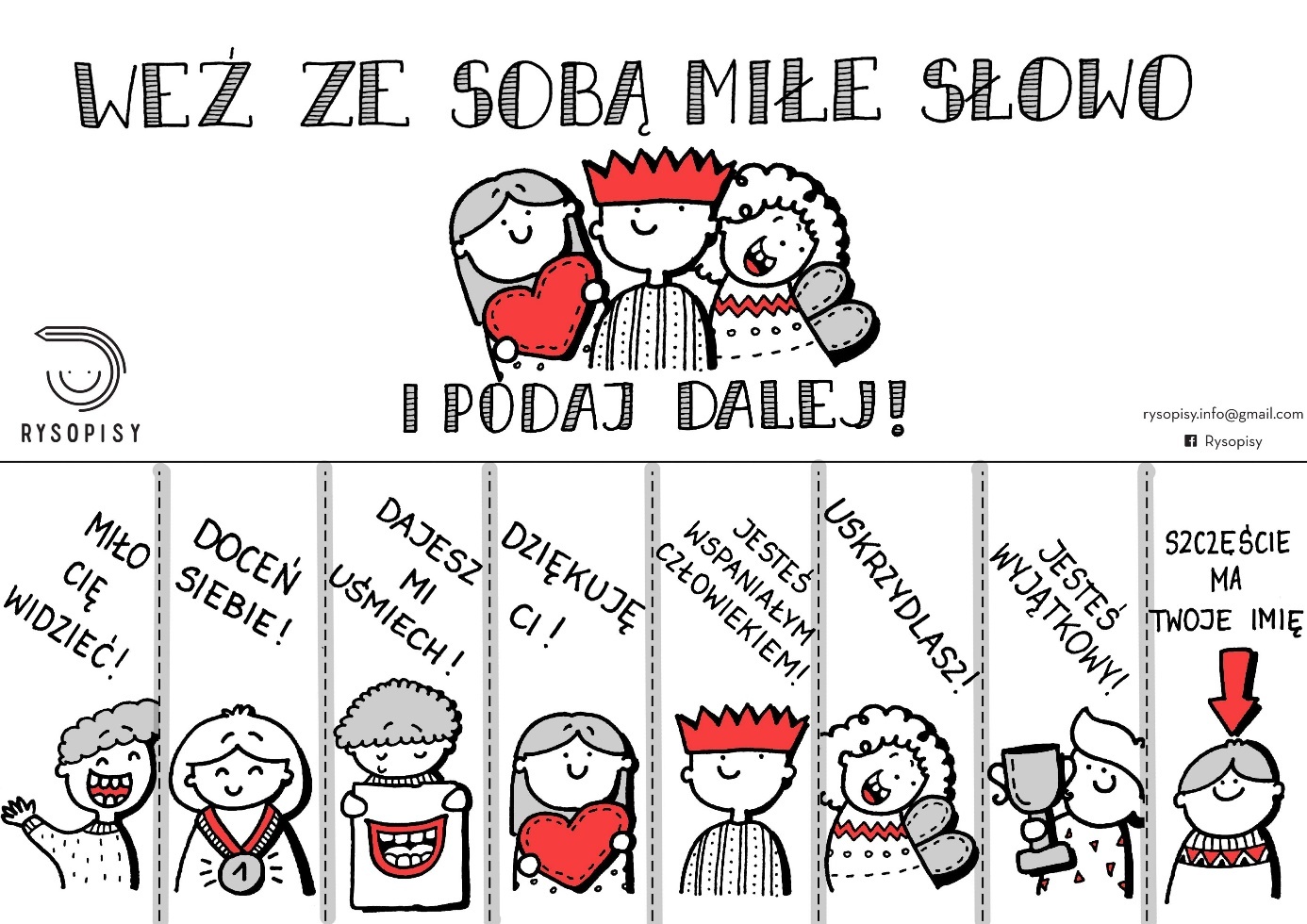 3.Obejrzyj propozycje słoneczka Życzliwości, zwróć uwagę na uśmiech😊😊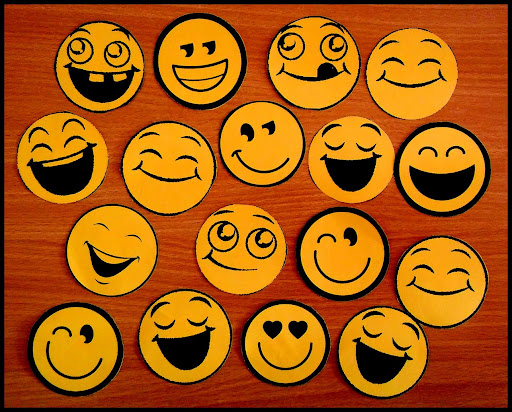 4.Proszę narysuj 5 propozycji swoich Słoneczek Życzliwości.Zaprezentujesz je jak wrócisz do internatu.😊😊😊